Глава Карагинского муниципального  района                                                          В.Н. Гаврилов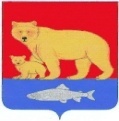 СОВЕТ ДЕПУТАТОВКАРАГИНСКОГО МУНИЦИПАЛЬНОГО РАЙОНАРЕШЕНИЕ«25» мая 2018 года № 158 Об утверждении Положения «Об оплате труда (денежном содержании) и дополнительных гарантиях, предоставляемых муниципальным	служащим администрации Карагинскогомуниципального района»Принято решением Совета депутатовКарагинского муниципального района«25» мая 2018 года № 265Утвердить Положение «Об оплате труда (денежном содержании) и дополнительных гарантиях, предоставляемых муниципальным  служащим администрации Карагинского муниципального района» согласно приложению к настоящему решению. Признать утратившими силу решения Совета депутатов Карагинского муниципального района:- от 11.03.2014 № 125 «Об утверждении Положения «Об оплате труда (денежном содержании) и дополнительных гарантиях, предоставляемых муниципальным служащим администрации Карагинского муниципального района»;- от 31.07.2014 № 142 «О внесении изменений в решение Совета  депутатов Карагинского муниципального района от 11.03.2014 № 125 «Об утверждении Положения «Об оплате труда (денежном содержании) и дополнительных гарантиях, предоставляемых муниципальным служащим администрации Карагинского муниципального района»;  - от 11.03.2015 № 10 «О внесении изменений в решение Совета  депутатов Карагинского муниципального района от 11.03.2014 № 125 «Об утверждении Положения «Об оплате труда (денежном содержании) и дополнительных гарантиях, предоставляемых муниципальным служащим администрации Карагинского муниципального района»;  - от 26.12.2016 № 95 «О внесении изменений в решение Совета  депутатов Карагинского муниципального района от 11.03.2014 № 125 «Об утверждении Положения «Об оплате труда (денежном содержании) и дополнительных гарантиях, предоставляемых муниципальным служащим администрации Карагинского муниципального района»;  - от 13.07.2017 № 121 «О внесении изменений в решение Совета  депутатов Карагинского муниципального района от 11.03.2014 № 125 «Об утверждении Положения «Об оплате труда (денежном содержании) и дополнительных гарантиях, предоставляемых муниципальным служащим администрации Карагинского муниципального района». Настоящее решение вступает в силу со дня его опубликования  в газете «Карагинские Вести» и распространяется на правоотношения,  возникшие с 01 января 2018 г.  